05a Test-Retest ReliabilityActivity 1 note – assign groups to review draft questionnaires Employment Thoughts Questionnaire http://goo.gl/forms/qIbDF5S7PE (1st administration data)Employment Thoughts Questionnaire http://goo.gl/forms/wvccscLa7B (2nd)TopicsQuantitative Variables1. Classic Test Theory (CTT)2. Correlation for Test-retest (or Parallel Forms): Stability and Equivalence for Quantitative Measures3. Consistency vs Agreement 4. Intraclass Correlation Coefficient, ICC 5. ICC with SPSS6. ICC Real Data7. Comparison of Results with Menon8. ICC with More than Two Assessment Periods or Forms9. Single Item Test-retest10. Published Examples of Test-retest (to be updated)Qualitative Variables11. Percent Agreement12. Nominal Variables: ICC, Kappa, Scott’s Pi, Krippendorff’s alpha 13. Ordinal Variables: Weighted Kappa (to be added)Quantitative Variables1. Classic Test Theory (CTT)CTT tells us that when we attempt to measure something, like test anxiety, we understand that the score we observe, the observed score X, is made of two parts, a true score (T) and error (E):X = T + EWe would like to know how much error, E, is included when we use observed scores, X, because the more error, the worse our measurement and the less confidence we have that X measures what we hope it measures. Since there will almost always be variability in scores, we can say that the variance for scores will be greater than 0.00. If we use the symbol X for test anxiety scores, we can indicate the variance like this:VAR(X)
We can also expect variance in both true scores, T, and error in measurement, E, so we can symbolize these variances too:VAR(T) and VAR(E)Reliability is defined as the ratio of true score variance to observed score variance:Reliability, rxx =        
Since X = T + E, we can show that reliability is the ratio of true score variance to true score variance plus error variance:Reliability, rxx =      Reliability is the proportion of true score variance to observed score variance;should not be less than 0.00;should not be greater than 1.00;r or rxx or rxx is sample symbol for reliability,ρ or ρxx or ρxx is population symbol for reliability,unfortunately, r and ρ are also symbols for Pearson correlation, so easy to confuse the two.If there were no error in measurement, then VAR(E) would be zero, VAR(E) = 0.00, and reliability would be equal to 1.00: =      =      =  = 1.00    A reliability of 1.00 means no measurement error and therefore we have true scores. Assumptions of CTT:Expected value of E = 0.00 (i.e., mean of errors will be 0.00)Covariance T and E = 0.00; Cov(T,E) = 0.00 (i.e., correlation of T with E = 0.00)Covariance Ej and Ek = 0.00, Cov(Ej,Ek) = 0.00 (i.e., correlation of Ej with Ek = 0.00)In words, CTT indicates that measurement error, E, is random and therefore correlates with nothing; if E does show a correlation with something, it will likely be small correlation that is random (i.e., varies across samples and due to sampling variation). Technical note:VAR(X) = VAR(T) + VAR(E) + 2Cov(T,E)Since E does not correlate with anything,VAR(X) = VAR(T) + VAR(E) + 2Cov(T,E)2. Correlation for Test-retest (or Parallel Forms): Stability and Equivalence for Quantitative MeasuresAccording to CTT, the Pearson product moment correlation, r, is a measure of reliability between two parallel measures, or test-retest measures that provide quantitative scores:Pearson, r = Reliability, rxx =        In a testing situation for which test-retest reliability applies, if scores are measured without error, then one should obtain the same score for the same person on both administrations of the same instrument. The reliability coefficient of scores from Time 1 to Time 2 is known as coefficient of stability, or coefficient of equivalence if dealing with parallel forms. The means for scores from both Time 1 and 2 should be the same for perfect stability and equivalence. To the degree means differ, stability and equivalence is degraded so the measure of reliability should also diminish. (Note: present weaknesses of test-retest designs)The example below illustrates what should happen in test-retest if measurement occurs without error, and if scores do not change due to maturation, learning, or other changes to attitudes, conditions, etc. Example 1: True Scores, Test RetestIn the above example, true scores = observed scores, soVAR(T) = 140.00 = VAR(X) Note, the variance above represents the total variance for both administrations of the test and retest, so 16 observations, not 8. Reliability of these scores isrxx =     =      = 1.00
The Pearson correlation for these two scores is r = 1.00Example 2: True Scores with Error AddedNote: Cov(e1,e2) = 0.00, Cov(e1,T) = 0.00, Cov(e2, T) = 0.00; errors uncorrelated with each other and true scores.How well does Pearson r work if “random” measurement error is introduced to true scores?Variances for true scores and observed scores reported below.VAR(T) = 140.00 (Variance of 16 true scores to mimic test and retest situation)VAR(X) = 149.60 (Variance of both Time 1 and Time 2 observed scores combined)The CTT reliability is rxx =     =      = 0.935
which means that 93.5% of variance in observed scores is due to true score variance, or 100(1 - .935) = 6.5% is error variance. Pearson correlation for these data is r = 0.935  Note: Confirm with SPSS or Excel.Results show that Pearson r works well to measure reliability when only random measurement error is included, and the means for both sets of scores are the same or similar. In Example 2 above, the means for Observed Time 1 = 77.50 and for Observed Time 2 = 77.50. However, Pearson r can fail when non-random error is included that changes means between the two sets of scores. 3. Consistency vs Agreement Consistency refers to the relative position of scores across two sets of scores. Consistency is an assessment of whether two sets of scores tend to rank order something in similar positions.  Agreement refers to the degree to which two sets of scores agree or show little difference in actual scores; the lower the absolute difference, the greater the agreement between scores. Pearson r is designed to provide a measure of consistency. Loosely described, this means Pearson r helps assess whether relative rank appears to be replicated from one set of scores to another. Pearson r does not assess magnitude of absolute differences and can therefore present a misleading assessment of reliability when test-retest scores or parallel scores show large differences. As Example 3 shows, Pearson r shows a value of .91 for the Relative Reliability scores, but note that the actual scores are very different (Mean for Test 1 = 77.50, mean for Test 2 = 16.62).Example 3: Relative vs. Absolute Reliability Example 4 helps to solidify the problem with using Pearson r to assess Test-retest and Parallel forms reliability. In Example 4, note that time 2 scores have error, but also has a growth component of 20 points from time 1. The two sets of observed scores, Time 1 and Time 2, are no longer equivalent, so scores are no longer stable over time. Example 4: True Scores with Error and Systematic Difference AddedVariances for true scores and observed scores:VAR(T) = 140.00 (Variance of 16 true scores to mimic test and retest situation)VAR(X) = 256.26 (Variance of both Time 1 and Time 2 observed scores combined)The CTT reliability is rxx =   =    = 0.546
which means that 54.6% of variance in observed scores is due to true score variance.The Pearson correlation, however, between Observed scores at Time 1 and 2, isr = 0.935  Note: Confirm with SPSS or Excel.The Pearson r of .935 suggests the scores are stable over time and therefore provides a misleading assessment of stability. In some situations one desires a measure of consistency. For example, when comparing student performance on the ACT and SAT, a measure of consistency would be helpful to know whether the general ranking, or relative position of students, remains similar despite the ACT and SAT having different scoring scales. If raters are asked to independent rate something, such as observed anti-social behavior, and if the raters develop and use different rating scales, Pearson r could assess whether scores obtained from the two rating scales and raters provided similar relative ratings of those observed for anti-social behavior. When comparing parallel scales or tests, or when assessing stability of scores from a scale or test, a preferred measure is one that takes into account both relative performance (consistency) and absolute performance (score agreement). Pearson r does not provide a measure that addresses both conditions. 4. Intraclass Correlation Coefficient, ICC Shrout and Fleiss (1979) introduced three types of ICC, and for two of these types they provided formula for assessing consistency or agreement.  For our purposes, we will focus on agreement for situations that likely result from test-retest or parallel forms situations. Shrout and Fleiss called these Case 3 types which use mixed-effects ANOVA to obtain reliability estimates. The ICC is a measure that partitions variance in scores to account for variation due to respondents, time (in test-retest or forms in parallel forms), and random error. ICC =     =      
where VAR(R) = VAR(Respondents) = variance in scores attributed to respondentsVAR(T) = VAR(T) = variance across time of administration (or different forms)VAR(E) = VAR(Error) = variance that remains in scores after controlling VAR(R) and VAR(T) The VAR above are estimated from a mixed or random effects ANOVA:VAR(R) = (Mean Square Between – Mean Square Error) / k, where k is number of testing timesVAR(T) = (Mean Square Time – Mean Square Error) / n, where n is number of respondents VAR(E) = Mean Square ErrorThere are several options for running this ANOVA in SPSS. One option is illustrated below with Time 1 and 2 data from Example 4. The three variances needed are:VAR(R) = (Mean Square Between – Mean Square Error) / k = (310.286-10.286) / 2 = 150.000VAR(T) = (Mean Square Time – Mean Square Error) / n = (1600-10.286) / 8 = 198.714VAR(E) = Mean Square Error = 10.286To calculate ICC for absolute agreement for a single rater or single form, the type we typically see with test-retest and parallel form studies, the formula follows:ICCAgreement =   =  =  = .417Recall that the CTT reliability for these data isrxx =     =    = 0.546so the ICC of .417 provides a more realistic view of reliability than does the Pearson correlation of .935 provided above. The ICC for consistency matches the Pearson r for these data:ICCConsistency =   =  =  = .935Notice in the formula for consistency the variance for time is omitted; this shows that variance resulting from differences in scores across time are ignored, hence the agreement between the ICC for consistency and Pearson r. 5. ICC with SPSSBelow are screenshots showing how to obtain the ICC in SPSS for test-retest and parallel forms reliability. Note that data entry for SPSS requires two columns, one for the first set of scores and one for the second set. It is critical that scores be matched to respondents otherwise obtained estimates will be incorrect; this is also true for Pearson r. Commands areAnalyze  Scale  Reliability AnalysisWith the new screen, identify the two variables that represent the test-retest scores, in this case Time 1 and Time 2 as shown in Figure 7. Move both to the Items box.  Figure 7: Selection of Variables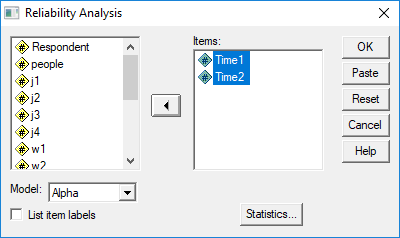 Figure 8: Indicate Which ICC to Calculate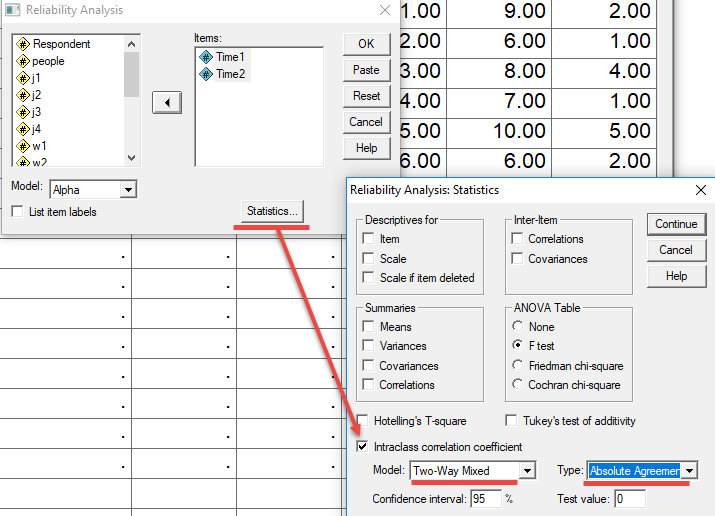 Figure 8 shows that after identifying the two sets of scores, next click on Statistics, place a mark next to Intraclass Correlation Coefficient, select Two-way Mixed, then Absolute Agreement as the type. To obtain estimates, next click Continue (Figure 8) and OK. Figure 9: SPSS ICC Results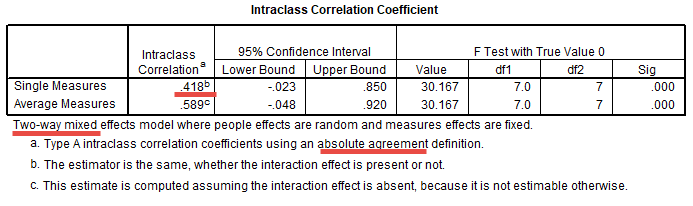 Figure 9 shows tabled results. For test-retest, use the row labeled Single Measures, and the ICC for that row is .418. The footnote at the bottom of the table indicates these estimates are from a two-way mixed model, and the ICC is based upon absolute agreement. 6. ICC Real DataSome of you completed questionnaire twice for this course. The items were selected from Menon (2001) and were designed to measure three employment related constructs. Responses to each item scaled from Strongly Disagree (1) to Strongly Agree (6).Perceived ControlQ1: I can influence the way work is done in my departmentQ2: I can influence decisions taken in my departmentQ3: I have the authority to make decisions at workGoal InternalizationQ4: I am inspired by what we are trying to achieve as an organizationQ5: I am inspired by the goals of the organizationQ6: I am enthusiastic about working toward the organization’s objectivesPerceived CompetenceQ7: I have the capabilities required to do my job wellQ8: I have the skills and abilities to do my job wellQ9: I have the competence to work effectivelyNone of these required reverse coding, so composite variables can be computed directly by taken the mean across the three indicators for each construct. SPSS data file link (can be found in Reliability section on course web page):http://www.bwgriffin.com/gsu/courses/edur9131/2018spr-content/06-reliability/06-EDUR9131-EmploymentThoughts-Merged.sav Items with _1 are from the first administration, and those with _2 are from the second. Two composite scores have been created for Perceived Control and Goal Internalization using Transform  Compute command for Time 1 and 2.  Figure 10: Transform, Computer to Calculate Composite Scores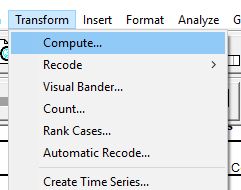 Figure 11: Compute Windows, Use Mean(x,y,z) Function to Calculate Mean Score Composites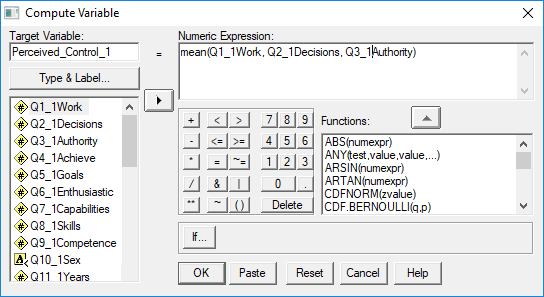 Find Pearson r and ICC Absolute Agreement for Perceived Control times 1 and 2Goal Internalization times 1 and 2Also Compute composite scores for time 1 and 2 for Perceived Competence, thenFind Pearson r and ICC Absolute Agreement Perceive Competence time 1 and 2 7. Comparison of Results with MenonNote that estimates of reliability are sample specific so one should always check reliability for each sample. It can be useful to know how well an instrument behaves across samples. How do our results compare with results reported by Menon (2001) p. 164? Menon reports test-retest reliability estimates, but does not indicate which form of test-retest estimate was used. Pearson r is the traditional assessment for test-retest reliability, it is likely Menon used Pearson r otherwise Menon would have likely mentioned ICC or something other than Pearson r was used. For test-retest we found:8. ICC with More than Two Assessment Periods or FormsUnlike Pearson r, ICC can be extended to more than two administrations. For example, let us assume that the three measures of Perceived ControlQ1_1WorkQ2_1DecisionsQ3_1Authorityare three administrations of the same scale to the same respondents each a few weeks apart. What would be the ICC, absolute agreement, for these three items?Figure 12a: SPSS ICC Command for Q1_1Work, Q2_1Decisions, Q3_1Authority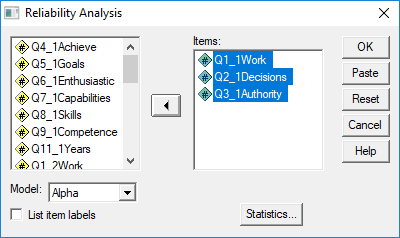 Figure 12b: SPSS ICC Command for Q1_1Work, Q2_1Decisions, Q3_1Authority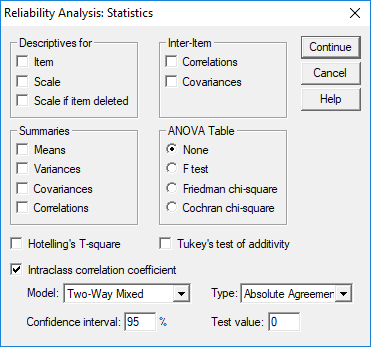 Figure 13: ICC Results for Q1_1Work, Q2_1Decisions, Q3_1Authority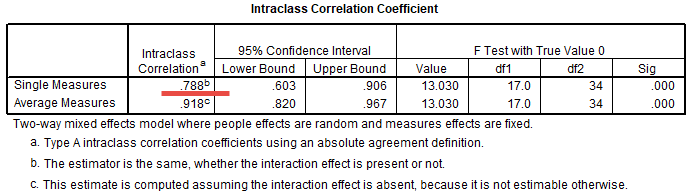 9. Single Item Test-retestUse the same procedures outlined above. 10. Published Examples of Test-retest (to be updated)Published Examples of Test-Retest AssessmentKush & Watkins 1996, see Table 2 for test-retest correlations, repeated measures ANOVA to test mean differences p. 317Sapountzi-Krepia 2005, see Table 3 for use of Kappa to assess stability of categorical responses; Table 4 for intra-class correlation and rho (Pearson r) for stability and mean differences (also, nice discussion of correlation limitation, alternatives)Published Examples of Test-Retest Assessment for Single ItemK Milton, F C Bull, A Bauman 2010 Reliability and validity testing of a single-item physical activity measure, Br J Sports Med; see Tables 3 and 4, Table 1 presents similar studies.Moss 2008 Single Item Measures, psychlopedia entry; no tables of examples, instead it presents citations for studies with examplesQualitative Variables 11. Percent Agreement – See Inter-rater Nominal Data12. Dichotomous Variables: ICC, Kappa, Scott’s Pi, Krippendorff’s alpha – See Inter-rater Nominal Data13. Ordinal Variables: Weighted Kappa (to be added)Test-retest agreement assessment can be examined using the same procedures for establishing inter-rater agreement. Detail of these are discussed in the course we considering rater agreement for coding open-ended responses to questionnaire items.  For dichotomous (binary) variables, such as pass vs fail or employed vs not employed, one could use ICC as illustrated above. (More to be added)ReferencesBobko, P., Roth, P., & Buster, M. (2007). The usefulness of unit weights in creating composite scores. Organizational Research Methods, 10, 289–709.Hendrickson A, Patterson B, & Melican G (2008). The Effect of Using Different Weights for Multiple-Choice and Free-Response Item Sections. Presentation at the National Council for Measurement in Education, New York.Menon, S. (2001). Employee Empowerment: An Integrative Psychological Approach. Applied Psychology: An International Review, 50, 153-180.Shrout, P.E. and Fleiss, J. L. (1979) Intraclass correlations: Uses in assessing rater reliability. Psychol. Bull., 86: 420-428.StudentTestTrue ScoreRe-testTrue Score1959529090385854808057575670707656586060StudentTrue ScoreErrorTime 1Error Time 2Observed Time 1(True + Error 1)Observed Time 2(True + Error 2)1953-39892290-3-38787385338888480-337783575-337278670337373765-3-362628603-36357Relative Reliability, ConsistencyRelative Reliability, ConsistencyRelative Reliability, ConsistencyRelative Reliability, ConsistencyRelative Reliability, ConsistencyAbsolute Reliability, AgreementAbsolute Reliability, AgreementAbsolute Reliability, AgreementStudentTest 1Rank 1Test 2Rank 2Test 1Test 2Difference19514419592329022229091-138532038583248041948079157551057578-36706967072-2765787656418608186061-1Test 1 and 2 Pearson r = .91Test 1 and 2 Pearson r = .91Test 1 and 2 Pearson r = .91Test 1 and 2 Pearson r = .91Test 1 and 2 Pearson r = .91Test 1 and 2 Pearson r = .98Test 1 and 2 Pearson r = .98Test 1 and 2 Pearson r = .98StudentTrue ScoreErrorTime 1Error Time 2Time 2 ChangeObserved Time 1(True + Error 1)Observed Time 2(True + Error 2 + Change)1953-32098112290-3-32087107385332088108480-332077103575-3320729867033207393765-3-32062828603-3206377Figure 1: Data Entry in SPSS for obtain ANOVA Estimates to Calculate ICC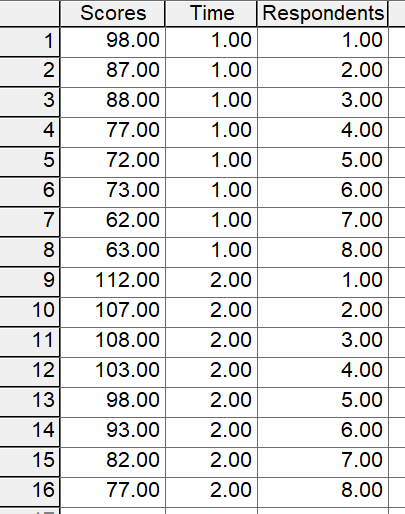 Figure 2: SPSS Commands for ANOVA Results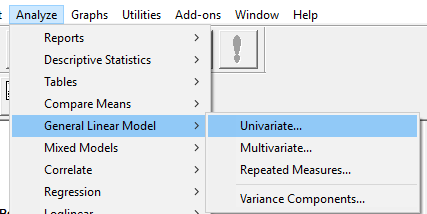 Figure 3: ANOVA Commands in Univariate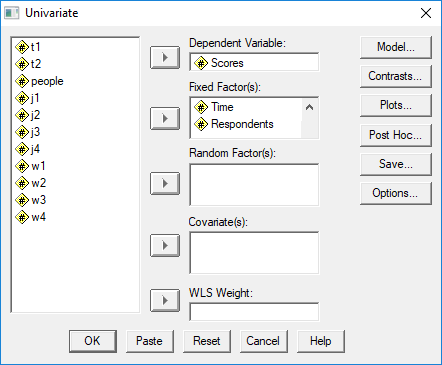 Figure 4: SPSS Univariate ANOVA Output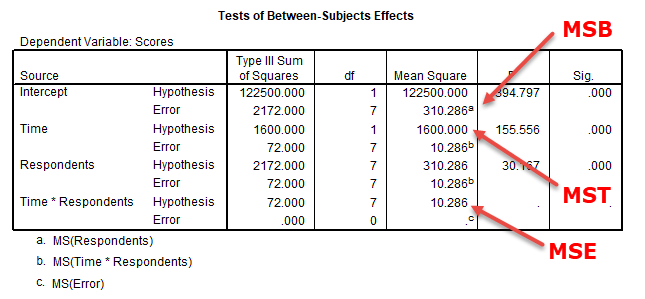 Figure 5: SPSS Data Entry for Test-retest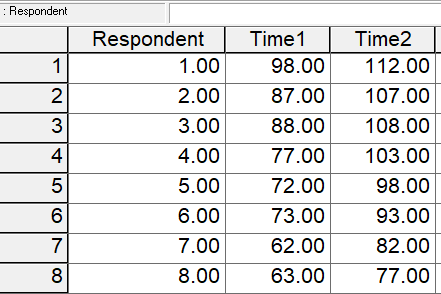 Figure 6: SPSS Command Selection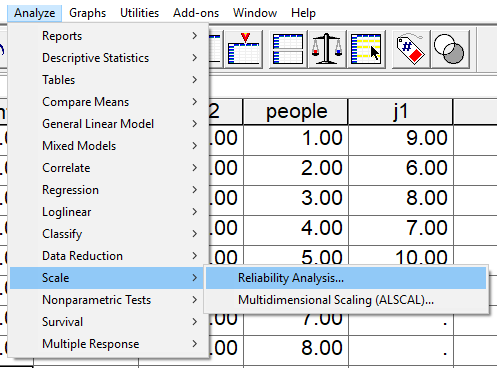 MenonPearson r?EDUR 9131Pearson rEDUR 9131ICC AbsoluteP. Control=.87.852.847Goal Internalization=.86.806.688P. Competence=.77.512.517